Chancellor’s Fellow Review Form (Years 4 & 5)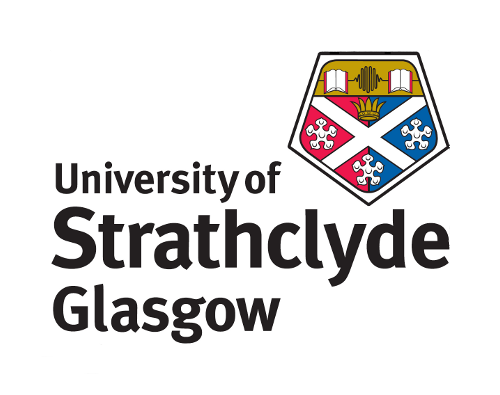 This form should be completed by the Head of Department/School who should sign the completed form, as should the Chancellor’s Fellow. Prior to the completion of this form, Chancellor’s Fellows should complete the APAP Promotion Self-Assessment (FORM APAP1a) to facilitate a gap analysis against the Senior Lecturer / Reader promotion criteria.  The self-assessment form should be discussed during their Accountability and Development Review and used to inform future objectives and development plan. Following the ADR review Heads of Department should comment on progress towards meeting the requirements for promotion and relevant action and support required to achieve this in the progress statement below. Personal DetailsPersonal DetailsPersonal DetailsPersonal DetailsPersonal DetailsPersonal DetailsPersonal DetailsPersonal DetailsNameJob TitleJob TitleDate of AppointmentDepartment/SchoolDepartment/SchoolHead of Department/ SchoolEnd Date of FellowshipEnd Date of FellowshipFellowship Year Fourth Fourth Fifth Fifth Fifth Fifth FifthProgress StatementSignaturesSignaturesNameNameSignatureDateHead of Department/ SchoolChancellor’s Fellow